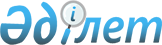 Об утверждении бюджета Велиховского сельского округа на 2022-2024 годыРешение Каргалинского районного маслихата Актюбинской области от 30 декабря 2021 года № 94
      В соответствии с пунктом 2 статьи 9-1 Бюджетного кодекса Республики Казахстан, статьей 6 Закона Республики Казахстан "О местном государственном управлении и самоуправлении в Республике Казахстан", Каргалинский районный маслихат РЕШИЛ:
      1. Утвердить бюджет Велиховского сельского округа на 2022-2024 годы согласно приложениям 1, 2 и 3 соответственно, в том числе на 2022 год в следующих обьемах:
      1) доходы – 47769 тысяч тенге, в том числе:
      налоговые поступления -1230 тысяч тенге;
      поступления трансфертов -46539 тысяч тенге;
      2) затраты – 48187,3 тысяч тенге;
      3) чистое бюджетное кредитование - 0 тысяч тенге,
      в том числе:
      погашение бюджетные кредиты -0 тысяч тенге;
      погашение бюджетных кредитов -0 тысяч тенге;
      4) сальдо по операциям с финансовыми активами- 0 тысяч тенге,
      в том числе:
      приобретение финансовых активов- 0 тысяч тенге;
      5) дефицит (профицит) бюджета- -418,3 тысяч тенге;
      6) финансирование дефицита (использование профицита) бюджета- 418,3 тысяч тенге;
      используемые остатки бюджетных средств 418,3 тысяч тенге.
      Сноска. Пункт 1 с изменениями, внесенными решениями Каргалинского районного маслихата Актюбинской области от 08.04.2022 № 132 (вводится в действие с 01.01.2022); от 27.06.2022 № 165 (вводится в действие с 01.01.2022); от 13.09.2022 № 186 (вводится в действие с 01.01.2022); от 21.11.2022 № 199 (вводится в действие с 01.01.2022).


      2. Учесть, что в доход бюджета сельского округа зачисляются следующими поступления:
      налоги на имущество;
      земельный налог;
      налог на транспортные средства.
      3. Принять к сведению и руководству, что в соответствии со статьей 9 Закона Республики Казахстан "О республиканском бюджете на 2022-2024годы" установлено:
      с 1 января 2022 года:
      1) минимальный размер заработной платы-60000 тенге;
      2) месячный расчетный показатель для исчисления пособий и иных социальных выплат,а также применения штрафных санкций,налогов и других платежей в соответствии с законодательством Республики Казахстан-3063 тенге;
      3) величину прожиточного минимума для исчисления размеров базовых социальных выплат-36018 тенге.
      Установить с 1 апреля 2022 года;
      1) месячный расчетный показатель для исчисления пособий и иных социальных выплат-3180 тенге;
      2) величину прожиточного минимума для исчисления размеров базовых социальных выплат-37389 тенге.
      Сноска. Пункт 3 – в редакции решения Каргалинского районного маслихата Актюбинской области от 27.06.2022 № 165 (вводится в действие с 01.01.2022).


      4. Учесть в бюджете сельского округа на 2022 год субвенции, передаваемые из районного бюджета в сумме–27 296 тысяч тенге.
      5. Предусмотреть в бюджете сельского округа на 2022 год поступление целевых текущих трансфертов из республиканского бюджета и Национального фонда Республики Казахстан на:
      повышение заработной платы отдельных категорий гражданских служащих, работников организаций, содержащихся за счет средств государственного бюджета, работников казенных предприятий.
      Распределение указанных сумм трансфертов определяется на основании решения аппарата акима сельского округа.
      Сноска. Пункт 5 – в редакции решения Каргалинского районного маслихата Актюбинской области от 27.06.2022 № 165 (вводится в действие с 01.01.2022).


      5-1. Учесть в бюджете сельского округа на 2022 год поступление целевых текущих трансфертов из районного бюджета на:
      услуги по обеспечению деятельности акима города районного значения, села, поселка, сельского округа;
      капитальные расходы государственного органа;
      Распределение указанных сумм трансфертов определяется на основании решения аппарата акима сельского округа.
      Сноска. Решение дополнено пунктом 5-1 в соответствии с решением Каргалинского районного маслихата Актюбинской области от 08.04.2022 № 132 (вводится в действие с 01.01.2022); в редакции решения Каргалинского районного маслихата Актюбинской области 21.11.2022 № 199 (вводится в действие с 01.01.2022).


      6. Настоящее решение вводится в действие с 1 января 2022 года. Бюджет Велиховского сельского округа на 2022 год
      Сноска. Приложение 1 – в редакции решения Каргалинского районного маслихата Актюбинской области от 21.11.2022 № 199 (вводится в действие с 01.01.2022). Бюджет Велиховского сельского округа на 2023 год Бюджет Велиховского сельского округа на 2024 год
					© 2012. РГП на ПХВ «Институт законодательства и правовой информации Республики Казахстан» Министерства юстиции Республики Казахстан
				
      Секретарь Каргалинского районного маслихата 

С. Аманжолов
Приложение 1 к решению Каргалинского районного маслихата от 30 декабря 2021 года № 94
Категория
Категория
Категория
Категория
Категория
Сумма, тысяч тенге
Класс
Класс
Класс
Класс
Сумма, тысяч тенге
Подкласс
Подкласс
Подкласс
Сумма, тысяч тенге
Специфика
Специфика
Сумма, тысяч тенге
Наименование
Сумма, тысяч тенге
I. Доходы
47769
1
Налоговые поступления
1230
04
Hалоги на собственность
1230
1
Hалоги на имущество
43
3
Земельный налог
29
4
Hалог на транспортные средства
1158
4
Поступления трансфертов
46539
02
Трансферты из вышестоящих органов государственного управления
46539
3
Трансферты из районного (города областного значения) бюджета
46539
Функциональная группа
Функциональная группа
Функциональная группа
Функциональная группа
Функциональная группа
Функциональная группа
Сумма, тысяч тенге
Функциональная подгруппа
Функциональная подгруппа
Функциональная подгруппа
Функциональная подгруппа
Функциональная подгруппа
Сумма, тысяч тенге
Администратор бюджетных программ
Администратор бюджетных программ
Администратор бюджетных программ
Администратор бюджетных программ
Сумма, тысяч тенге
Программа
Программа
Программа
Сумма, тысяч тенге
Подпрограмма
Подпрограмма
Сумма, тысяч тенге
Наименование
Сумма, тысяч тенге
II. Затраты
48187,3
01
Государственные услуги общего характера
34664,9
1
Представительные, исполнительные и другие органы, выполняющие общие функции государственного управления
34664,9
124
Аппарат акима города районного значения, села, поселка, сельского округа
34664,9
001
Услуги по обеспечению деятельности акима города районного значения, села, поселка, сельского округа
33286,9
022
Капитальные расходы государственного органа
1378
07
Жилищно-коммунальное хозяйство
10259,3
3
Благоустройство населенных пунктов
10259,3
124
Аппарат акима города районного значения, села, поселка, сельского округа
10259,3
008
Освещение улиц в населенных пунктах
1354
009
Обеспечение санитарии населенных пунктов
258
011
Благоустройство и озеленение населенных пунктов
8647,3
12
Транспорт и коммуникации
3263,1
1
Автомобильный транспорт
3263,1
124
Аппарат акима города районного значения, села, поселка, сельского округа
3263,1
013
Обеспечение функционирования автомобильных дорог в городах районного значения, селах, поселках, сельских округах
1113,1
045
Капитальный и средний ремонт автомобильных дорог улиц населенных пунктов
2150
Функциональная группа
Функциональная группа
Функциональная группа
Функциональная группа
Функциональная группа
Функциональная группа
Сумма, тысяч тенге
Функциональная подгруппа
Функциональная подгруппа
Функциональная подгруппа
Функциональная подгруппа
Функциональная подгруппа
Сумма, тысяч тенге
Администратор бюджетных программ
Администратор бюджетных программ
Администратор бюджетных программ
Администратор бюджетных программ
Сумма, тысяч тенге
Программа
Программа
Программа
Сумма, тысяч тенге
Подпрограмма
Подпрограмма
Сумма, тысяч тенге
Наименование
Сумма, тысяч тенге
III. Чистое бюджетное кредитование
0
Категория
Категория
Категория
Категория
Категория
Сумма, тысяч тенге
Класс
Класс
Класс
Класс
Сумма, тысяч тенге
Подкласс
Подкласс
Подкласс
Сумма, тысяч тенге
Специфика
Специфика
Сумма, тысяч тенге
Наименование
Сумма, тысяч тенге
5
Погашение бюджетных кредитов
0
01
Погашение бюджетных кредитов
0
1
Погашение бюджетных кредитов, выданных из государственного бюджета
0
Функциональная группа
Функциональная группа
Функциональная группа
Функциональная группа
Функциональная группа
Функциональная группа
Сумма, тысяч тенге
Функциональная подгруппа
Функциональная подгруппа
Функциональная подгруппа
Функциональная подгруппа
Функциональная подгруппа
Сумма, тысяч тенге
Администратор бюджетных программ
Администратор бюджетных программ
Администратор бюджетных программ
Администратор бюджетных программ
Сумма, тысяч тенге
Программа
Программа
Программа
Сумма, тысяч тенге
Подпрограмма
Подпрограмма
Сумма, тысяч тенге
Наименование
Сумма, тысяч тенге
IV. Сальдо по операциям с финансовыми активами
0
Приобретение финансовых активов
0
V. Дефицит (профицит) бюджета
-418,3
VI. Финансирование дефицита (использование профицита) бюджета
418,3
Категория
Категория
Категория
Категория
Категория
Сумма, тысяч тенге
Класс
Класс
Класс
Класс
Сумма, тысяч тенге
Подкласс
Подкласс
Подкласс
Сумма, тысяч тенге
Специфика
Специфика
Сумма, тысяч тенге
Наименование
Сумма, тысяч тенге
7
Поступления займов
0
01
Внутренние государственные займы
0
2
Договоры займа
0
Функциональная группа
Функциональная группа
Функциональная группа
Функциональная группа
Функциональная группа
Функциональная группа
Сумма, тысяч тенге
Функциональная подгруппа
Функциональная подгруппа
Функциональная подгруппа
Функциональная подгруппа
Функциональная подгруппа
Сумма, тысяч тенге
Администратор бюджетных программ
Администратор бюджетных программ
Администратор бюджетных программ
Администратор бюджетных программ
Сумма, тысяч тенге
Программа
Программа
Программа
Сумма, тысяч тенге
Подпрограмма
Подпрограмма
Сумма, тысяч тенге
Наименование
Сумма, тысяч тенге
16
Погашение займов
0
1
Погашение займов
0
Категория
Категория
Категория
Категория
Категория
Сумма, тысяч тенге
Класс
Класс
Класс
Класс
Сумма, тысяч тенге
Подкласс
Подкласс
Подкласс
Сумма, тысяч тенге
Специфика
Специфика
Сумма, тысяч тенге
Наименование
Сумма, тысяч тенге
8
Используемые остатки бюджетных средств
418,3
01
Остатки бюджетных средств
418,3
1
Свободные остатки бюджетных средств
418,3
1
Свободные остатки бюджетных средств
418,3Приложение 2 к решению Каргалинского районного маслихата от 30 декабря 2021 года № 94
Категория
Категория
Категория
Категория
Категория
Сумма, тысяч тенге
Класс
Класс
Класс
Класс
Сумма, тысяч тенге
Подкласс
Подкласс
Подкласс
Сумма, тысяч тенге
Специфика
Специфика
Сумма, тысяч тенге
Наименование
Сумма, тысяч тенге
I. Доходы
28785
1
Налоговые поступления
1471
01
Подоходный налог
160
2
Индивидуальный подоходный налог
160
04
Hалоги на собственность
1311
1
Hалоги на имущество
43
3
Земельный налог
29
4
Hалог на транспортные средства
1239
4
Поступления трансфертов
27314
02
Трансферты из вышестоящих органов государственного управления
27314
3
Трансферты из районного (города областного значения) бюджета
27314
Функциональная группа
Функциональная группа
Функциональная группа
Функциональная группа
Функциональная группа
Функциональная группа
Сумма, тысяч тенге
Функциональная подгруппа
Функциональная подгруппа
Функциональная подгруппа
Функциональная подгруппа
Функциональная подгруппа
Сумма, тысяч тенге
Администратор бюджетных программ
Администратор бюджетных программ
Администратор бюджетных программ
Администратор бюджетных программ
Сумма, тысяч тенге
Программа
Программа
Программа
Сумма, тысяч тенге
Подпрограмма
Подпрограмма
Сумма, тысяч тенге
Наименование
Сумма, тысяч тенге
II. Затраты
28785
01
Государственные услуги общего характера
24694
1
Представительные, исполнительные и другие органы, выполняющие общие функции государственного управления
24694
124
Аппарат акима города районного значения, села, поселка, сельского округа
24694
001
Услуги по обеспечению деятельности акима города районного значения, села, поселка, сельского округа
24694
07
Жилищно-коммунальное хозяйство
2989
3
Благоустройство населенных пунктов
2989
124
Аппарат акима города районного значения,села,поселка,сельского округа
2989
008
Освещение улиц населенных пунктов
807
009
Обеспечение санитарии населенных пунктов
553
011
Благоустройство и озеленение населенных пунктов
1629
12
Транспорт и коммуникации
1102
1
Автомобильный транспорт
1102
124
Аппарат акима города районного значения,села,поселка,сельского округа
1102
013
Обеспечение функционирования автомобильных дорог в городах районного значения, селах, поселках, сельских округах
1102
Функциональная группа
Функциональная группа
Функциональная группа
Функциональная группа
Функциональная группа
Функциональная группа
Сумма, тысяч тенге
Функциональная подгруппа
Функциональная подгруппа
Функциональная подгруппа
Функциональная подгруппа
Функциональная подгруппа
Сумма, тысяч тенге
Администратор бюджетных программ
Администратор бюджетных программ
Администратор бюджетных программ
Администратор бюджетных программ
Сумма, тысяч тенге
Программа
Программа
Программа
Сумма, тысяч тенге
Подпрограмма
Подпрограмма
Сумма, тысяч тенге
Наименование
Сумма, тысяч тенге
III. Чистое бюджетное кредитование
0
Категория
Категория
Категория
Категория
Категория
Сумма, тысяч тенге
Класс
Класс
Класс
Класс
Сумма, тысяч тенге
Подкласс
Подкласс
Подкласс
Сумма, тысяч тенге
Специфика
Специфика
Сумма, тысяч тенге
Наименование
Сумма, тысяч тенге
5
Погашение бюджетных кредитов
0
01
Погашение бюджетных кредитов
0
Погашение бюджетных кредитов, выданных из государственного бюджета
0
Функциональная группа
Функциональная группа
Функциональная группа
Функциональная группа
Функциональная группа
Функциональная группа
Сумма, тысяч тенге
Функциональная подгруппа
Функциональная подгруппа
Функциональная подгруппа
Функциональная подгруппа
Функциональная подгруппа
Сумма, тысяч тенге
Администратор бюджетных программ
Администратор бюджетных программ
Администратор бюджетных программ
Администратор бюджетных программ
Сумма, тысяч тенге
Программа
Программа
Программа
Сумма, тысяч тенге
Подпрограмма
Подпрограмма
Сумма, тысяч тенге
Наименование
Сумма, тысяч тенге
IV. Сальдо по операциям с финансовыми активами
0
Приобретение финансовых активов
0
V. Дефицит (профицит) бюджета
0
VI.Финансирование дефицита (использование профицита) бюджета
0Приложение 3 к решению Каргалинского районного маслихата от 30 декабря 2021 года № 94
Категория
Категория
Категория
Категория
Категория
Сумма, тысяч тенге
Класс
Класс
Класс
Класс
Сумма, тысяч тенге
Подкласс
Подкласс
Подкласс
Сумма, тысяч тенге
Специфика
Специфика
Сумма, тысяч тенге
Наименование
Сумма, тысяч тенге
I.Доходы
29150
1
Налоговые поступления
1568
01
Подоходный налог
171
2
Индивидуальный подоходный налог
171
04
Hалоги на собственность
1397
1
Hалоги на имущество
43
3
 Земельный налог
29
4
Hалог на транспортные средства
1325
4
Поступления трансфертов 
27582
02
Трансферты из вышестоящих органов государственного управления
27582
3
Трансферты из районного (города областного значения) бюджета
27582
Функциональная группа
Функциональная группа
Функциональная группа
Функциональная группа
Функциональная группа
Функциональная группа
Сумма, тысяч тенге
Функциональная подгруппа
Функциональная подгруппа
Функциональная подгруппа
Функциональная подгруппа
Функциональная подгруппа
Сумма, тысяч тенге
Администратор бюджетных программ
Администратор бюджетных программ
Администратор бюджетных программ
Администратор бюджетных программ
Сумма, тысяч тенге
Программа
Программа
Программа
Сумма, тысяч тенге
Подпрограмма
Подпрограмма
Сумма, тысяч тенге
Наименование
Сумма, тысяч тенге
II. Затраты
29150
01
Государственные услуги общего характера
24526
1
Представительные, исполнительные и другие органы, выполняющие общие функции государственного управления
24526
124
Аппарат акима города районного значения, села, поселка, сельского округа
24526
001
Услуги по обеспечению деятельности акима города районного значения, села, поселка, сельского округа
24526
07
Жилищно-коммунальное хозяйство
3522
3
Благоустройство населенных пунктов
3522
124
Аппарат акима города районного значения,села,поселка,сельского округа
3522
008
Освещение улиц населенных пунктов
807
009
Обеспечение санитарии населенных пунктов
553
011
Благоустройство и озеленение населенных пунктов
2162
12
Транспорт и коммуникации
1102
1
Автомобильный транспорт
1102
124
Аппарат акима города районного значения,села,поселка,сельского округа
1102
013
Обеспечение функционирования автомобильных дорог в городах районного значения, селах, поселках, сельских округах
1102
Функциональная группа
Функциональная группа
Функциональная группа
Функциональная группа
Функциональная группа
Функциональная группа
Сумма, тысяч тенге
Функциональная подгруппа
Функциональная подгруппа
Функциональная подгруппа
Функциональная подгруппа
Функциональная подгруппа
Сумма, тысяч тенге
Администратор бюджетных программ
Администратор бюджетных программ
Администратор бюджетных программ
Администратор бюджетных программ
Сумма, тысяч тенге
Программа
Программа
Программа
Сумма, тысяч тенге
Подпрограмма
Подпрограмма
Сумма, тысяч тенге
Наименование
Сумма, тысяч тенге
III. Чистое бюджетное кредитование
0
Категория
Категория
Категория
Категория
Категория
Сумма, тысяч тенге
Класс
Класс
Класс
Класс
Сумма, тысяч тенге
Подкласс
Подкласс
Подкласс
Сумма, тысяч тенге
Специфика
Специфика
Сумма, тысяч тенге
Наименование
Сумма, тысяч тенге
5
Погашение бюджетных кредитов
0
01
Погашение бюджетных кредитов
0
Погашение бюджетных кредитов, выданных из государственного бюджета
0
Функциональная группа
Функциональная группа
Функциональная группа
Функциональная группа
Функциональная группа
Функциональная группа
Сумма, тысяч тенге
Функциональная подгруппа
Функциональная подгруппа
Функциональная подгруппа
Функциональная подгруппа
Функциональная подгруппа
Сумма, тысяч тенге
Администратор бюджетных программ
Администратор бюджетных программ
Администратор бюджетных программ
Администратор бюджетных программ
Сумма, тысяч тенге
Программа
Программа
Программа
Сумма, тысяч тенге
Подпрограмма
Подпрограмма
Сумма, тысяч тенге
Наименование
Сумма, тысяч тенге
IV. Сальдо по операциям с финансовыми активами
0
Приобретение финансовых активов
0
V. Дефицит (профицит) бюджета
0
VI.Финансирование дефицита (использование профицита) бюджета
0